ÔN TẬP CHƯƠNG III HÌNH HỌC 12Câu 37    Cho các điểm . Viết phương trình đường thẳng d nằm trong mặt phẳng (ABC) sao cho d cắt và vuông góc với trục Ox.  A.                    	B.			C.		D.Câu 38    Cho . Hình chiếu vuông góc của d trên (Oxy) có dạng?  A.		B.			C.	D.Câu 39    Cho bốn điểm  Trong các mệnh đề sau, mệnh đề nào sai ? A.Bốn điểm A, B, C, D tạo thành một tứ diện               	B.Tam giác BCD đềuC.							D.Tam giác BCD vuông cânCâu 40   Xác định giao điểm C của mặt phẳng (P)    x+ y +z -3 =0 và đường thẳng A. C(0;1;1)                  B.   C(1;0;1)              C.  C(1;1;0)                   D.   C(1;1;1)Câu 41. Cho hai điểm  và đường thẳng . Phương trình mặt cầu  đi qua A, B và có tâm thuộc đường thẳng d là: A.  			B. C. 			D. Câu 42. Cho hai điểm . Viết phương trình mặt phẳng  qua A và cắt các trục  lần lượt tại  sao cho tam giác ABC có trọng tâm thuộc đường thẳng AM.A.  			B. C. 			D. Câu 43. Cho điểm  và đường thẳng . Viết phương trình mặt cầu  có tâm I và cắt d tại hai điểm A, B sao cho tam giác IAB vuông tại I.A.  			B. C. 			D. Câu 44. Cho mặt phẳng , đường thẳng  và điểm . Viết phương trình đường thẳng  cắt d và  lần lượt tại M và N sao cho A là:  trung điểm của đoạn thẳng MN.A.  				B. C. 				D. Câu 45. Cho hai điểm  và mặt phẳng . Tìm tọa độ điểm M thuộc  sao cho ba điểm A, B, M thẳng hàng.A.  	B. 		C. 	D. Câu 46. Cho đường thẳng . Viết phương trình mặt cầu  có tâm  và cắt đường thẳng d tại hai điểm A, B sao cho .A.  		B. C. 		D. Câu 47. Cho điểm  và đường thẳng . Viết phương trình đường thẳng  đi qua điểm A, vuông góc với đường thẳng d và cắt trục .A.  				B. C. 				D. Câu 48. Cho mặt phẳng  và đường thẳng . Viết phương trình mặt cầu  có tâm thuộc đường thẳng , bán kính bằng 1 và tiếp xúc với mặt phẳng .A.  hoặc B.  hoặc C.  hoặc D.  hoặc Câu 49. Cho các điểm  và mặt phẳng . Tọa độ của điểm D thuộc đường thẳng AB sao cho đường thẳng CD song song với mặt phẳng  là: A.   			B. C. 			D. Câu 50. Cho mặt phẳng  và đường thẳng . Đường thẳng d đi qua điểm , cắt đường thẳng  và song song với mặt phẳng  có phương trình là: A.  		B. C. 		D. Câu 1 Cho (S) là:  mặt cầu tâm I(2; 1; -1) và tiếp xúc với mặt phẳng (P) có phương trình   2x – 2y – z + 3 = 0. Khi đó, bán kính của (S) là:   Cho (S) là:  mặt cầu tâm I(2; 1; -1) và tiếp xúc với mặt phẳng (P) có phương trình   2x – 2y – z + 3 = 0. Khi đó, bán kính của (S) là:   Cho (S) là:  mặt cầu tâm I(2; 1; -1) và tiếp xúc với mặt phẳng (P) có phương trình   2x – 2y – z + 3 = 0. Khi đó, bán kính của (S) là:   Cho (S) là:  mặt cầu tâm I(2; 1; -1) và tiếp xúc với mặt phẳng (P) có phương trình   2x – 2y – z + 3 = 0. Khi đó, bán kính của (S) là:   Cho (S) là:  mặt cầu tâm I(2; 1; -1) và tiếp xúc với mặt phẳng (P) có phương trình   2x – 2y – z + 3 = 0. Khi đó, bán kính của (S) là:   Cho (S) là:  mặt cầu tâm I(2; 1; -1) và tiếp xúc với mặt phẳng (P) có phương trình   2x – 2y – z + 3 = 0. Khi đó, bán kính của (S) là:   Cho (S) là:  mặt cầu tâm I(2; 1; -1) và tiếp xúc với mặt phẳng (P) có phương trình   2x – 2y – z + 3 = 0. Khi đó, bán kính của (S) là:   Cho (S) là:  mặt cầu tâm I(2; 1; -1) và tiếp xúc với mặt phẳng (P) có phương trình   2x – 2y – z + 3 = 0. Khi đó, bán kính của (S) là:   Cho (S) là:  mặt cầu tâm I(2; 1; -1) và tiếp xúc với mặt phẳng (P) có phương trình   2x – 2y – z + 3 = 0. Khi đó, bán kính của (S) là:   A.B.C.C.33D.2Câu 2 Mặt cầu có tâm I(1; 2; 3) và tiếp xúc với mp(Oxz)  là:   Mặt cầu có tâm I(1; 2; 3) và tiếp xúc với mp(Oxz)  là:   Mặt cầu có tâm I(1; 2; 3) và tiếp xúc với mp(Oxz)  là:   Mặt cầu có tâm I(1; 2; 3) và tiếp xúc với mp(Oxz)  là:   Mặt cầu có tâm I(1; 2; 3) và tiếp xúc với mp(Oxz)  là:   Mặt cầu có tâm I(1; 2; 3) và tiếp xúc với mp(Oxz)  là:   Mặt cầu có tâm I(1; 2; 3) và tiếp xúc với mp(Oxz)  là:   Mặt cầu có tâm I(1; 2; 3) và tiếp xúc với mp(Oxz)  là:   Mặt cầu có tâm I(1; 2; 3) và tiếp xúc với mp(Oxz)  là:   A.B.B.C.D.D.Câu 3 Gọi  là:  mặt phẳng cắt ba trục tọa độ tại 3 điểm M (8; 0; 0), N(0; -2; 0) , P(0; 0; 4). Phương trình của mặt phẳng  là:   Gọi  là:  mặt phẳng cắt ba trục tọa độ tại 3 điểm M (8; 0; 0), N(0; -2; 0) , P(0; 0; 4). Phương trình của mặt phẳng  là:   Gọi  là:  mặt phẳng cắt ba trục tọa độ tại 3 điểm M (8; 0; 0), N(0; -2; 0) , P(0; 0; 4). Phương trình của mặt phẳng  là:   Gọi  là:  mặt phẳng cắt ba trục tọa độ tại 3 điểm M (8; 0; 0), N(0; -2; 0) , P(0; 0; 4). Phương trình của mặt phẳng  là:   Gọi  là:  mặt phẳng cắt ba trục tọa độ tại 3 điểm M (8; 0; 0), N(0; -2; 0) , P(0; 0; 4). Phương trình của mặt phẳng  là:   Gọi  là:  mặt phẳng cắt ba trục tọa độ tại 3 điểm M (8; 0; 0), N(0; -2; 0) , P(0; 0; 4). Phương trình của mặt phẳng  là:   Gọi  là:  mặt phẳng cắt ba trục tọa độ tại 3 điểm M (8; 0; 0), N(0; -2; 0) , P(0; 0; 4). Phương trình của mặt phẳng  là:   Gọi  là:  mặt phẳng cắt ba trục tọa độ tại 3 điểm M (8; 0; 0), N(0; -2; 0) , P(0; 0; 4). Phương trình của mặt phẳng  là:   Gọi  là:  mặt phẳng cắt ba trục tọa độ tại 3 điểm M (8; 0; 0), N(0; -2; 0) , P(0; 0; 4). Phương trình của mặt phẳng  là:   A.B.C.C.x – 4y + 2z = 0x – 4y + 2z = 0D.x – 4y + 2z – 8 =0Câu 4    Cho đường thẳng d đi qua M(2; 0; -1) và có vectơ chỉ phương . Phương trình tham số của đường thẳng d là:   Cho đường thẳng d đi qua M(2; 0; -1) và có vectơ chỉ phương . Phương trình tham số của đường thẳng d là:   Cho đường thẳng d đi qua M(2; 0; -1) và có vectơ chỉ phương . Phương trình tham số của đường thẳng d là:   Cho đường thẳng d đi qua M(2; 0; -1) và có vectơ chỉ phương . Phương trình tham số của đường thẳng d là:   Cho đường thẳng d đi qua M(2; 0; -1) và có vectơ chỉ phương . Phương trình tham số của đường thẳng d là:   Cho đường thẳng d đi qua M(2; 0; -1) và có vectơ chỉ phương . Phương trình tham số của đường thẳng d là:   Cho đường thẳng d đi qua M(2; 0; -1) và có vectơ chỉ phương . Phương trình tham số của đường thẳng d là:   Cho đường thẳng d đi qua M(2; 0; -1) và có vectơ chỉ phương . Phương trình tham số của đường thẳng d là:   Cho đường thẳng d đi qua M(2; 0; -1) và có vectơ chỉ phương . Phương trình tham số của đường thẳng d là:   A.B.C.C.D.Câu 5    Cho 3 điểm A(0; 2; 1), B(3; 0; 1), C(1; 0; 0). Phương trình mặt phẳng (ABC) là:   Cho 3 điểm A(0; 2; 1), B(3; 0; 1), C(1; 0; 0). Phương trình mặt phẳng (ABC) là:   Cho 3 điểm A(0; 2; 1), B(3; 0; 1), C(1; 0; 0). Phương trình mặt phẳng (ABC) là:   Cho 3 điểm A(0; 2; 1), B(3; 0; 1), C(1; 0; 0). Phương trình mặt phẳng (ABC) là:   Cho 3 điểm A(0; 2; 1), B(3; 0; 1), C(1; 0; 0). Phương trình mặt phẳng (ABC) là:   Cho 3 điểm A(0; 2; 1), B(3; 0; 1), C(1; 0; 0). Phương trình mặt phẳng (ABC) là:   Cho 3 điểm A(0; 2; 1), B(3; 0; 1), C(1; 0; 0). Phương trình mặt phẳng (ABC) là:   Cho 3 điểm A(0; 2; 1), B(3; 0; 1), C(1; 0; 0). Phương trình mặt phẳng (ABC) là:   Cho 3 điểm A(0; 2; 1), B(3; 0; 1), C(1; 0; 0). Phương trình mặt phẳng (ABC) là:   A.2x – 3y – 4z + 2 = 02x – 3y – 4z + 2 = 02x – 3y – 4z + 2 = 02x – 3y – 4z + 2 = 0B.B.4x + 6y – 8z + 2 = 04x + 6y – 8z + 2 = 04x + 6y – 8z + 2 = 0C.2x + 3y – 4z – 2 = 02x + 3y – 4z – 2 = 02x + 3y – 4z – 2 = 02x + 3y – 4z – 2 = 0D.D.2x – 3y – 4z + 1 = 02x – 3y – 4z + 1 = 02x – 3y – 4z + 1 = 0Câu 6    Trong không gian Oxyz cho hai điểm A(0;0;-3), B(2;0;-1) và mặt phẳng (P)   3x-8y+7z-1=0. Gọi C là:  điểm trên (P) để tam giác ABC đều khi đó tọa độ điểm C là:   Trong không gian Oxyz cho hai điểm A(0;0;-3), B(2;0;-1) và mặt phẳng (P)   3x-8y+7z-1=0. Gọi C là:  điểm trên (P) để tam giác ABC đều khi đó tọa độ điểm C là:   Trong không gian Oxyz cho hai điểm A(0;0;-3), B(2;0;-1) và mặt phẳng (P)   3x-8y+7z-1=0. Gọi C là:  điểm trên (P) để tam giác ABC đều khi đó tọa độ điểm C là:   Trong không gian Oxyz cho hai điểm A(0;0;-3), B(2;0;-1) và mặt phẳng (P)   3x-8y+7z-1=0. Gọi C là:  điểm trên (P) để tam giác ABC đều khi đó tọa độ điểm C là:   Trong không gian Oxyz cho hai điểm A(0;0;-3), B(2;0;-1) và mặt phẳng (P)   3x-8y+7z-1=0. Gọi C là:  điểm trên (P) để tam giác ABC đều khi đó tọa độ điểm C là:   Trong không gian Oxyz cho hai điểm A(0;0;-3), B(2;0;-1) và mặt phẳng (P)   3x-8y+7z-1=0. Gọi C là:  điểm trên (P) để tam giác ABC đều khi đó tọa độ điểm C là:   Trong không gian Oxyz cho hai điểm A(0;0;-3), B(2;0;-1) và mặt phẳng (P)   3x-8y+7z-1=0. Gọi C là:  điểm trên (P) để tam giác ABC đều khi đó tọa độ điểm C là:   Trong không gian Oxyz cho hai điểm A(0;0;-3), B(2;0;-1) và mặt phẳng (P)   3x-8y+7z-1=0. Gọi C là:  điểm trên (P) để tam giác ABC đều khi đó tọa độ điểm C là:   Trong không gian Oxyz cho hai điểm A(0;0;-3), B(2;0;-1) và mặt phẳng (P)   3x-8y+7z-1=0. Gọi C là:  điểm trên (P) để tam giác ABC đều khi đó tọa độ điểm C là:   A.B.C.C.D.Câu 7    Cho A( 4; 2; 6); B(10; - 2; 4), C(4; - 4; 0); D( - 2; 0; 2) thì tứ giác ABCD là:  hình  Cho A( 4; 2; 6); B(10; - 2; 4), C(4; - 4; 0); D( - 2; 0; 2) thì tứ giác ABCD là:  hình  Cho A( 4; 2; 6); B(10; - 2; 4), C(4; - 4; 0); D( - 2; 0; 2) thì tứ giác ABCD là:  hình  Cho A( 4; 2; 6); B(10; - 2; 4), C(4; - 4; 0); D( - 2; 0; 2) thì tứ giác ABCD là:  hình  Cho A( 4; 2; 6); B(10; - 2; 4), C(4; - 4; 0); D( - 2; 0; 2) thì tứ giác ABCD là:  hình  Cho A( 4; 2; 6); B(10; - 2; 4), C(4; - 4; 0); D( - 2; 0; 2) thì tứ giác ABCD là:  hình  Cho A( 4; 2; 6); B(10; - 2; 4), C(4; - 4; 0); D( - 2; 0; 2) thì tứ giác ABCD là:  hình  Cho A( 4; 2; 6); B(10; - 2; 4), C(4; - 4; 0); D( - 2; 0; 2) thì tứ giác ABCD là:  hình  Cho A( 4; 2; 6); B(10; - 2; 4), C(4; - 4; 0); D( - 2; 0; 2) thì tứ giác ABCD là:  hình  A.ThoiB.Bình hànhC.C.Chữ nhậtChữ nhậtD.VuôngCâu 8    Phương trình mặt phẳng qua giao tuyến của hai mặt phẳng (P)   x - 3y + 2z - 1 = 0 và (Q)   2x + y - 3z + 1 = 0 và song song với trục Ox là: Phương trình mặt phẳng qua giao tuyến của hai mặt phẳng (P)   x - 3y + 2z - 1 = 0 và (Q)   2x + y - 3z + 1 = 0 và song song với trục Ox là: Phương trình mặt phẳng qua giao tuyến của hai mặt phẳng (P)   x - 3y + 2z - 1 = 0 và (Q)   2x + y - 3z + 1 = 0 và song song với trục Ox là: Phương trình mặt phẳng qua giao tuyến của hai mặt phẳng (P)   x - 3y + 2z - 1 = 0 và (Q)   2x + y - 3z + 1 = 0 và song song với trục Ox là: Phương trình mặt phẳng qua giao tuyến của hai mặt phẳng (P)   x - 3y + 2z - 1 = 0 và (Q)   2x + y - 3z + 1 = 0 và song song với trục Ox là: Phương trình mặt phẳng qua giao tuyến của hai mặt phẳng (P)   x - 3y + 2z - 1 = 0 và (Q)   2x + y - 3z + 1 = 0 và song song với trục Ox là: Phương trình mặt phẳng qua giao tuyến của hai mặt phẳng (P)   x - 3y + 2z - 1 = 0 và (Q)   2x + y - 3z + 1 = 0 và song song với trục Ox là: Phương trình mặt phẳng qua giao tuyến của hai mặt phẳng (P)   x - 3y + 2z - 1 = 0 và (Q)   2x + y - 3z + 1 = 0 và song song với trục Ox là: Phương trình mặt phẳng qua giao tuyến của hai mặt phẳng (P)   x - 3y + 2z - 1 = 0 và (Q)   2x + y - 3z + 1 = 0 và song song với trục Ox là: A.x - 3 = 0B.7y  - 7z + 1 = 0C.C.y - 2z + 1 = 0y - 2z + 1 = 0D.7x + y + 1 = 0Câu 9    Toạ độ điểm M’ là hình chiếu vuông góc của điểm M(2; 0; 1) trên   là:   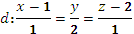 Toạ độ điểm M’ là hình chiếu vuông góc của điểm M(2; 0; 1) trên   là:   Toạ độ điểm M’ là hình chiếu vuông góc của điểm M(2; 0; 1) trên   là:   Toạ độ điểm M’ là hình chiếu vuông góc của điểm M(2; 0; 1) trên   là:   Toạ độ điểm M’ là hình chiếu vuông góc của điểm M(2; 0; 1) trên   là:   Toạ độ điểm M’ là hình chiếu vuông góc của điểm M(2; 0; 1) trên   là:   Toạ độ điểm M’ là hình chiếu vuông góc của điểm M(2; 0; 1) trên   là:   Toạ độ điểm M’ là hình chiếu vuông góc của điểm M(2; 0; 1) trên   là:   Toạ độ điểm M’ là hình chiếu vuông góc của điểm M(2; 0; 1) trên   là:   A.M’(1; 0; 2)B.M’ (2; 2; 3)C.C.M’(0; -2; 1)M’(0; -2; 1)D.M’(-1; -4; 0)Câu 10    Cho bốn điểm A(1,1,-1) , B(2,0,0) , C(1,0,1) , D (0,1,0)Nhận xét nào sau đây là:  đúng nhấtCho bốn điểm A(1,1,-1) , B(2,0,0) , C(1,0,1) , D (0,1,0)Nhận xét nào sau đây là:  đúng nhấtCho bốn điểm A(1,1,-1) , B(2,0,0) , C(1,0,1) , D (0,1,0)Nhận xét nào sau đây là:  đúng nhấtCho bốn điểm A(1,1,-1) , B(2,0,0) , C(1,0,1) , D (0,1,0)Nhận xét nào sau đây là:  đúng nhấtCho bốn điểm A(1,1,-1) , B(2,0,0) , C(1,0,1) , D (0,1,0)Nhận xét nào sau đây là:  đúng nhấtCho bốn điểm A(1,1,-1) , B(2,0,0) , C(1,0,1) , D (0,1,0)Nhận xét nào sau đây là:  đúng nhấtCho bốn điểm A(1,1,-1) , B(2,0,0) , C(1,0,1) , D (0,1,0)Nhận xét nào sau đây là:  đúng nhấtCho bốn điểm A(1,1,-1) , B(2,0,0) , C(1,0,1) , D (0,1,0)Nhận xét nào sau đây là:  đúng nhấtCho bốn điểm A(1,1,-1) , B(2,0,0) , C(1,0,1) , D (0,1,0)Nhận xét nào sau đây là:  đúng nhấtA.ABCD là:  hình thoiABCD là:  hình thoiABCD là:  hình thoiABCD là:  hình thoiB.B.ABCD là:  hình chữ nhậtABCD là:  hình chữ nhậtABCD là:  hình chữ nhậtC.ABCD là:  hình bình hànhABCD là:  hình bình hànhABCD là:  hình bình hànhABCD là:  hình bình hànhD.D.ABCD là:  hình vuôngABCD là:  hình vuôngABCD là:  hình vuôngCâu 11    Cho mặt phẳng (P) x - 2y - 3z + 14 = 0. Tìm tọa độ M’ đối xứng với M(1;-1;1) qua (P).Cho mặt phẳng (P) x - 2y - 3z + 14 = 0. Tìm tọa độ M’ đối xứng với M(1;-1;1) qua (P).Cho mặt phẳng (P) x - 2y - 3z + 14 = 0. Tìm tọa độ M’ đối xứng với M(1;-1;1) qua (P).Cho mặt phẳng (P) x - 2y - 3z + 14 = 0. Tìm tọa độ M’ đối xứng với M(1;-1;1) qua (P).Cho mặt phẳng (P) x - 2y - 3z + 14 = 0. Tìm tọa độ M’ đối xứng với M(1;-1;1) qua (P).Cho mặt phẳng (P) x - 2y - 3z + 14 = 0. Tìm tọa độ M’ đối xứng với M(1;-1;1) qua (P).Cho mặt phẳng (P) x - 2y - 3z + 14 = 0. Tìm tọa độ M’ đối xứng với M(1;-1;1) qua (P).Cho mặt phẳng (P) x - 2y - 3z + 14 = 0. Tìm tọa độ M’ đối xứng với M(1;-1;1) qua (P).Cho mặt phẳng (P) x - 2y - 3z + 14 = 0. Tìm tọa độ M’ đối xứng với M(1;-1;1) qua (P).A.M’(1;-3;7)B.M’(-1;3;7)C.C.M’(2;-3;-2)M’(2;-3;-2)D.M’(2;-1;1)Câu 13    Phương trình của đường thẳng d đi qua điểm M(2;0;-1) có vecto chỉ phương  là: Phương trình của đường thẳng d đi qua điểm M(2;0;-1) có vecto chỉ phương  là: Phương trình của đường thẳng d đi qua điểm M(2;0;-1) có vecto chỉ phương  là: Phương trình của đường thẳng d đi qua điểm M(2;0;-1) có vecto chỉ phương  là: Phương trình của đường thẳng d đi qua điểm M(2;0;-1) có vecto chỉ phương  là: Phương trình của đường thẳng d đi qua điểm M(2;0;-1) có vecto chỉ phương  là: Phương trình của đường thẳng d đi qua điểm M(2;0;-1) có vecto chỉ phương  là: Phương trình của đường thẳng d đi qua điểm M(2;0;-1) có vecto chỉ phương  là: Phương trình của đường thẳng d đi qua điểm M(2;0;-1) có vecto chỉ phương  là: A.B.B.C.D.D.Câu 14    Cho 2 đường thẳngvà. Trong các mệnh đề sau, mệnh đề nào đúng ?Cho 2 đường thẳngvà. Trong các mệnh đề sau, mệnh đề nào đúng ?Cho 2 đường thẳngvà. Trong các mệnh đề sau, mệnh đề nào đúng ?Cho 2 đường thẳngvà. Trong các mệnh đề sau, mệnh đề nào đúng ?Cho 2 đường thẳngvà. Trong các mệnh đề sau, mệnh đề nào đúng ?Cho 2 đường thẳngvà. Trong các mệnh đề sau, mệnh đề nào đúng ?Cho 2 đường thẳngvà. Trong các mệnh đề sau, mệnh đề nào đúng ?Cho 2 đường thẳngvà. Trong các mệnh đề sau, mệnh đề nào đúng ?Cho 2 đường thẳngvà. Trong các mệnh đề sau, mệnh đề nào đúng ?A.B.C.C.D.chéo nhauCâu 15    Cho  hai điểm A(2,0,3) , B(2,-2,-3) và đường thẳng    Nhận xét nào sau đây đúngCho  hai điểm A(2,0,3) , B(2,-2,-3) và đường thẳng    Nhận xét nào sau đây đúngCho  hai điểm A(2,0,3) , B(2,-2,-3) và đường thẳng    Nhận xét nào sau đây đúngCho  hai điểm A(2,0,3) , B(2,-2,-3) và đường thẳng    Nhận xét nào sau đây đúngCho  hai điểm A(2,0,3) , B(2,-2,-3) và đường thẳng    Nhận xét nào sau đây đúngCho  hai điểm A(2,0,3) , B(2,-2,-3) và đường thẳng    Nhận xét nào sau đây đúngCho  hai điểm A(2,0,3) , B(2,-2,-3) và đường thẳng    Nhận xét nào sau đây đúngCho  hai điểm A(2,0,3) , B(2,-2,-3) và đường thẳng    Nhận xét nào sau đây đúngCho  hai điểm A(2,0,3) , B(2,-2,-3) và đường thẳng    Nhận xét nào sau đây đúngA. và AB là:  hai đường thẳng chéo nhau và AB là:  hai đường thẳng chéo nhau và AB là:  hai đường thẳng chéo nhau và AB là:  hai đường thẳng chéo nhauB.B.A , B và  cùng nằm trong một mặt phẳngA , B và  cùng nằm trong một mặt phẳngA , B và  cùng nằm trong một mặt phẳngC.Tam giác MAB cân tại M với M (2,1,0)Tam giác MAB cân tại M với M (2,1,0)Tam giác MAB cân tại M với M (2,1,0)Tam giác MAB cân tại M với M (2,1,0)D.D.A và B cùng thuộc đường thẳng A và B cùng thuộc đường thẳng A và B cùng thuộc đường thẳng Câu 16   Trong không gian với hệ toạ độ cho hình chóp tam giác đều S.ABC, biết . Tìm toạ độ đỉnh S biết thể tích khối chóp S.ABC bằng 36.Trong không gian với hệ toạ độ cho hình chóp tam giác đều S.ABC, biết . Tìm toạ độ đỉnh S biết thể tích khối chóp S.ABC bằng 36.Trong không gian với hệ toạ độ cho hình chóp tam giác đều S.ABC, biết . Tìm toạ độ đỉnh S biết thể tích khối chóp S.ABC bằng 36.Trong không gian với hệ toạ độ cho hình chóp tam giác đều S.ABC, biết . Tìm toạ độ đỉnh S biết thể tích khối chóp S.ABC bằng 36.Trong không gian với hệ toạ độ cho hình chóp tam giác đều S.ABC, biết . Tìm toạ độ đỉnh S biết thể tích khối chóp S.ABC bằng 36.Trong không gian với hệ toạ độ cho hình chóp tam giác đều S.ABC, biết . Tìm toạ độ đỉnh S biết thể tích khối chóp S.ABC bằng 36.Trong không gian với hệ toạ độ cho hình chóp tam giác đều S.ABC, biết . Tìm toạ độ đỉnh S biết thể tích khối chóp S.ABC bằng 36.Trong không gian với hệ toạ độ cho hình chóp tam giác đều S.ABC, biết . Tìm toạ độ đỉnh S biết thể tích khối chóp S.ABC bằng 36.Trong không gian với hệ toạ độ cho hình chóp tam giác đều S.ABC, biết . Tìm toạ độ đỉnh S biết thể tích khối chóp S.ABC bằng 36.A.hoặchoặchoặchoặcB.B.hoặchoặchoặcC.hoặchoặchoặchoặcD.D.hoặchoặchoặcCâu 17    Mặt phẳng nào sau đây chứa trục Oy?Mặt phẳng nào sau đây chứa trục Oy?Mặt phẳng nào sau đây chứa trục Oy?Mặt phẳng nào sau đây chứa trục Oy?Mặt phẳng nào sau đây chứa trục Oy?Mặt phẳng nào sau đây chứa trục Oy?Mặt phẳng nào sau đây chứa trục Oy?Mặt phẳng nào sau đây chứa trục Oy?Mặt phẳng nào sau đây chứa trục Oy?A.-2x – y = 0B.-2x + z =0C.C.–y + z = 0–y + z = 0D.-2x – y + z =0Câu 18    Gọi (P) là:  mặt phẳng đi qua M(3;- 1;- 5) và vuông góc với hai mặt phẳng (Q)   3x - 2y + 2z + 7 = 0 và (R)   5x - 4y + 3z + 1 = 0Gọi (P) là:  mặt phẳng đi qua M(3;- 1;- 5) và vuông góc với hai mặt phẳng (Q)   3x - 2y + 2z + 7 = 0 và (R)   5x - 4y + 3z + 1 = 0Gọi (P) là:  mặt phẳng đi qua M(3;- 1;- 5) và vuông góc với hai mặt phẳng (Q)   3x - 2y + 2z + 7 = 0 và (R)   5x - 4y + 3z + 1 = 0Gọi (P) là:  mặt phẳng đi qua M(3;- 1;- 5) và vuông góc với hai mặt phẳng (Q)   3x - 2y + 2z + 7 = 0 và (R)   5x - 4y + 3z + 1 = 0Gọi (P) là:  mặt phẳng đi qua M(3;- 1;- 5) và vuông góc với hai mặt phẳng (Q)   3x - 2y + 2z + 7 = 0 và (R)   5x - 4y + 3z + 1 = 0Gọi (P) là:  mặt phẳng đi qua M(3;- 1;- 5) và vuông góc với hai mặt phẳng (Q)   3x - 2y + 2z + 7 = 0 và (R)   5x - 4y + 3z + 1 = 0Gọi (P) là:  mặt phẳng đi qua M(3;- 1;- 5) và vuông góc với hai mặt phẳng (Q)   3x - 2y + 2z + 7 = 0 và (R)   5x - 4y + 3z + 1 = 0Gọi (P) là:  mặt phẳng đi qua M(3;- 1;- 5) và vuông góc với hai mặt phẳng (Q)   3x - 2y + 2z + 7 = 0 và (R)   5x - 4y + 3z + 1 = 0Gọi (P) là:  mặt phẳng đi qua M(3;- 1;- 5) và vuông góc với hai mặt phẳng (Q)   3x - 2y + 2z + 7 = 0 và (R)   5x - 4y + 3z + 1 = 0A.2x + y - 2z +15=0B.2x+y-2z-15=0C.C.x+y+z-7=0x+y+z-7=0D.x+2y+3z+2=0Câu 19    Tồn tại bao nhiêu mặt phẳng (P) vuông góc với hai mặt phẳng (α)   x + y + z + 1 = 0 , (β)    2x - y + 3z - 4 = 0 sao cho khoảng cách từ gốc tọa độ đến mặt phẳng (P) bằngTồn tại bao nhiêu mặt phẳng (P) vuông góc với hai mặt phẳng (α)   x + y + z + 1 = 0 , (β)    2x - y + 3z - 4 = 0 sao cho khoảng cách từ gốc tọa độ đến mặt phẳng (P) bằngTồn tại bao nhiêu mặt phẳng (P) vuông góc với hai mặt phẳng (α)   x + y + z + 1 = 0 , (β)    2x - y + 3z - 4 = 0 sao cho khoảng cách từ gốc tọa độ đến mặt phẳng (P) bằngTồn tại bao nhiêu mặt phẳng (P) vuông góc với hai mặt phẳng (α)   x + y + z + 1 = 0 , (β)    2x - y + 3z - 4 = 0 sao cho khoảng cách từ gốc tọa độ đến mặt phẳng (P) bằngTồn tại bao nhiêu mặt phẳng (P) vuông góc với hai mặt phẳng (α)   x + y + z + 1 = 0 , (β)    2x - y + 3z - 4 = 0 sao cho khoảng cách từ gốc tọa độ đến mặt phẳng (P) bằngTồn tại bao nhiêu mặt phẳng (P) vuông góc với hai mặt phẳng (α)   x + y + z + 1 = 0 , (β)    2x - y + 3z - 4 = 0 sao cho khoảng cách từ gốc tọa độ đến mặt phẳng (P) bằngTồn tại bao nhiêu mặt phẳng (P) vuông góc với hai mặt phẳng (α)   x + y + z + 1 = 0 , (β)    2x - y + 3z - 4 = 0 sao cho khoảng cách từ gốc tọa độ đến mặt phẳng (P) bằngTồn tại bao nhiêu mặt phẳng (P) vuông góc với hai mặt phẳng (α)   x + y + z + 1 = 0 , (β)    2x - y + 3z - 4 = 0 sao cho khoảng cách từ gốc tọa độ đến mặt phẳng (P) bằngTồn tại bao nhiêu mặt phẳng (P) vuông góc với hai mặt phẳng (α)   x + y + z + 1 = 0 , (β)    2x - y + 3z - 4 = 0 sao cho khoảng cách từ gốc tọa độ đến mặt phẳng (P) bằngA.0B.2C.C.11D.Vô sốCâu 20    Trong Oxyz cho A(3;4;-1), B(2;0;3), C(-3;5;4). Diện tích tam giác ABC là:   Trong Oxyz cho A(3;4;-1), B(2;0;3), C(-3;5;4). Diện tích tam giác ABC là:   Trong Oxyz cho A(3;4;-1), B(2;0;3), C(-3;5;4). Diện tích tam giác ABC là:   Trong Oxyz cho A(3;4;-1), B(2;0;3), C(-3;5;4). Diện tích tam giác ABC là:   Trong Oxyz cho A(3;4;-1), B(2;0;3), C(-3;5;4). Diện tích tam giác ABC là:   Trong Oxyz cho A(3;4;-1), B(2;0;3), C(-3;5;4). Diện tích tam giác ABC là:   Trong Oxyz cho A(3;4;-1), B(2;0;3), C(-3;5;4). Diện tích tam giác ABC là:   Trong Oxyz cho A(3;4;-1), B(2;0;3), C(-3;5;4). Diện tích tam giác ABC là:   Trong Oxyz cho A(3;4;-1), B(2;0;3), C(-3;5;4). Diện tích tam giác ABC là:   A.B.C.C.D.Câu 22    Mặt phẳng  đi qua M (0; 0; -1) và song song với giá của hai vectơ . Phương trình của mặt phẳng  là:   Mặt phẳng  đi qua M (0; 0; -1) và song song với giá của hai vectơ . Phương trình của mặt phẳng  là:   Mặt phẳng  đi qua M (0; 0; -1) và song song với giá của hai vectơ . Phương trình của mặt phẳng  là:   Mặt phẳng  đi qua M (0; 0; -1) và song song với giá của hai vectơ . Phương trình của mặt phẳng  là:   Mặt phẳng  đi qua M (0; 0; -1) và song song với giá của hai vectơ . Phương trình của mặt phẳng  là:   Mặt phẳng  đi qua M (0; 0; -1) và song song với giá của hai vectơ . Phương trình của mặt phẳng  là:   Mặt phẳng  đi qua M (0; 0; -1) và song song với giá của hai vectơ . Phương trình của mặt phẳng  là:   Mặt phẳng  đi qua M (0; 0; -1) và song song với giá của hai vectơ . Phương trình của mặt phẳng  là:   Mặt phẳng  đi qua M (0; 0; -1) và song song với giá của hai vectơ . Phương trình của mặt phẳng  là:   A.5x – 2y – 3z -21 = 05x – 2y – 3z -21 = 05x – 2y – 3z -21 = 05x – 2y – 3z -21 = 0B.B.5x – 2y – 3z + 21 = 05x – 2y – 3z + 21 = 05x – 2y – 3z + 21 = 0C.10x – 4y – 6z + 21 = 010x – 4y – 6z + 21 = 010x – 4y – 6z + 21 = 010x – 4y – 6z + 21 = 0D.D.-5x + 2y + 3z + 3 = 0-5x + 2y + 3z + 3 = 0-5x + 2y + 3z + 3 = 0Câu 23    Mặt phẳng (P) tiếp xúc với mặt cầu  tại điểm M(7; -1; 5) có phương trình là:   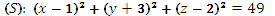 Mặt phẳng (P) tiếp xúc với mặt cầu  tại điểm M(7; -1; 5) có phương trình là:   Mặt phẳng (P) tiếp xúc với mặt cầu  tại điểm M(7; -1; 5) có phương trình là:   Mặt phẳng (P) tiếp xúc với mặt cầu  tại điểm M(7; -1; 5) có phương trình là:   Mặt phẳng (P) tiếp xúc với mặt cầu  tại điểm M(7; -1; 5) có phương trình là:   Mặt phẳng (P) tiếp xúc với mặt cầu  tại điểm M(7; -1; 5) có phương trình là:   Mặt phẳng (P) tiếp xúc với mặt cầu  tại điểm M(7; -1; 5) có phương trình là:   Mặt phẳng (P) tiếp xúc với mặt cầu  tại điểm M(7; -1; 5) có phương trình là:   Mặt phẳng (P) tiếp xúc với mặt cầu  tại điểm M(7; -1; 5) có phương trình là:   A.6x+2y+3z-55=0B.6x+2y+3z+55=0C.C.3x+y+z-22=03x+y+z-22=0D.3x+y+z+22=0Câu 24    Cho d là:  đường thẳng đi qua điểmA(1; 2; 3) và vuông góc với mặt phẳng. Phương trình tham số của d là:   Cho d là:  đường thẳng đi qua điểmA(1; 2; 3) và vuông góc với mặt phẳng. Phương trình tham số của d là:   Cho d là:  đường thẳng đi qua điểmA(1; 2; 3) và vuông góc với mặt phẳng. Phương trình tham số của d là:   Cho d là:  đường thẳng đi qua điểmA(1; 2; 3) và vuông góc với mặt phẳng. Phương trình tham số của d là:   Cho d là:  đường thẳng đi qua điểmA(1; 2; 3) và vuông góc với mặt phẳng. Phương trình tham số của d là:   Cho d là:  đường thẳng đi qua điểmA(1; 2; 3) và vuông góc với mặt phẳng. Phương trình tham số của d là:   Cho d là:  đường thẳng đi qua điểmA(1; 2; 3) và vuông góc với mặt phẳng. Phương trình tham số của d là:   Cho d là:  đường thẳng đi qua điểmA(1; 2; 3) và vuông góc với mặt phẳng. Phương trình tham số của d là:   Cho d là:  đường thẳng đi qua điểmA(1; 2; 3) và vuông góc với mặt phẳng. Phương trình tham số của d là:   A.B.C.C.D.Câu 25    Cho 4 điềm A(3; -2; -2), B(3; 2; 0), C(0; 2; 1) và D(-1; 1; 2). Mặt cầu tâm A và tiếp xúc với mặt phẳng (BCD) có phương trình là:   Cho 4 điềm A(3; -2; -2), B(3; 2; 0), C(0; 2; 1) và D(-1; 1; 2). Mặt cầu tâm A và tiếp xúc với mặt phẳng (BCD) có phương trình là:   Cho 4 điềm A(3; -2; -2), B(3; 2; 0), C(0; 2; 1) và D(-1; 1; 2). Mặt cầu tâm A và tiếp xúc với mặt phẳng (BCD) có phương trình là:   Cho 4 điềm A(3; -2; -2), B(3; 2; 0), C(0; 2; 1) và D(-1; 1; 2). Mặt cầu tâm A và tiếp xúc với mặt phẳng (BCD) có phương trình là:   Cho 4 điềm A(3; -2; -2), B(3; 2; 0), C(0; 2; 1) và D(-1; 1; 2). Mặt cầu tâm A và tiếp xúc với mặt phẳng (BCD) có phương trình là:   Cho 4 điềm A(3; -2; -2), B(3; 2; 0), C(0; 2; 1) và D(-1; 1; 2). Mặt cầu tâm A và tiếp xúc với mặt phẳng (BCD) có phương trình là:   Cho 4 điềm A(3; -2; -2), B(3; 2; 0), C(0; 2; 1) và D(-1; 1; 2). Mặt cầu tâm A và tiếp xúc với mặt phẳng (BCD) có phương trình là:   Cho 4 điềm A(3; -2; -2), B(3; 2; 0), C(0; 2; 1) và D(-1; 1; 2). Mặt cầu tâm A và tiếp xúc với mặt phẳng (BCD) có phương trình là:   Cho 4 điềm A(3; -2; -2), B(3; 2; 0), C(0; 2; 1) và D(-1; 1; 2). Mặt cầu tâm A và tiếp xúc với mặt phẳng (BCD) có phương trình là:   A.B.B.C.D.D.Câu 26    Hai mặt phẳng   3x + 2y – z + 1 = 0 và   3x + y + 11z – 1 = 0Hai mặt phẳng   3x + 2y – z + 1 = 0 và   3x + y + 11z – 1 = 0Hai mặt phẳng   3x + 2y – z + 1 = 0 và   3x + y + 11z – 1 = 0Hai mặt phẳng   3x + 2y – z + 1 = 0 và   3x + y + 11z – 1 = 0Hai mặt phẳng   3x + 2y – z + 1 = 0 và   3x + y + 11z – 1 = 0Hai mặt phẳng   3x + 2y – z + 1 = 0 và   3x + y + 11z – 1 = 0Hai mặt phẳng   3x + 2y – z + 1 = 0 và   3x + y + 11z – 1 = 0Hai mặt phẳng   3x + 2y – z + 1 = 0 và   3x + y + 11z – 1 = 0Hai mặt phẳng   3x + 2y – z + 1 = 0 và   3x + y + 11z – 1 = 0A.Trùng nhauTrùng nhauTrùng nhauTrùng nhauB.B.Vuông góc với nhau.Vuông góc với nhau.Vuông góc với nhau.C.Song song với nhauSong song với nhauSong song với nhauSong song với nhauD.D.Cắt nhau nhưng không vuông góc với nhau;Cắt nhau nhưng không vuông góc với nhau;Cắt nhau nhưng không vuông góc với nhau;Câu 27    Cho các điểm A(1; -2; 1), B(2; 1; 3) và mặt phẳng (P)    x – y + 2z – 3 = 0. Đường thẳng AB cắt mặt phẳng (P) tại điểm có tọa độ  Cho các điểm A(1; -2; 1), B(2; 1; 3) và mặt phẳng (P)    x – y + 2z – 3 = 0. Đường thẳng AB cắt mặt phẳng (P) tại điểm có tọa độ  Cho các điểm A(1; -2; 1), B(2; 1; 3) và mặt phẳng (P)    x – y + 2z – 3 = 0. Đường thẳng AB cắt mặt phẳng (P) tại điểm có tọa độ  Cho các điểm A(1; -2; 1), B(2; 1; 3) và mặt phẳng (P)    x – y + 2z – 3 = 0. Đường thẳng AB cắt mặt phẳng (P) tại điểm có tọa độ  Cho các điểm A(1; -2; 1), B(2; 1; 3) và mặt phẳng (P)    x – y + 2z – 3 = 0. Đường thẳng AB cắt mặt phẳng (P) tại điểm có tọa độ  Cho các điểm A(1; -2; 1), B(2; 1; 3) và mặt phẳng (P)    x – y + 2z – 3 = 0. Đường thẳng AB cắt mặt phẳng (P) tại điểm có tọa độ  Cho các điểm A(1; -2; 1), B(2; 1; 3) và mặt phẳng (P)    x – y + 2z – 3 = 0. Đường thẳng AB cắt mặt phẳng (P) tại điểm có tọa độ  Cho các điểm A(1; -2; 1), B(2; 1; 3) và mặt phẳng (P)    x – y + 2z – 3 = 0. Đường thẳng AB cắt mặt phẳng (P) tại điểm có tọa độ  Cho các điểm A(1; -2; 1), B(2; 1; 3) và mặt phẳng (P)    x – y + 2z – 3 = 0. Đường thẳng AB cắt mặt phẳng (P) tại điểm có tọa độ  A.B.C.C.D.Câu 28    Cho mặt phẳng (P)   2x + 3y + z – 11 = 0. mặt cầu (S) có tâm  I(1; -2; 1) và tiếp xúc với (P) tại H. tọa độ tiếp điểm H là: .  Cho mặt phẳng (P)   2x + 3y + z – 11 = 0. mặt cầu (S) có tâm  I(1; -2; 1) và tiếp xúc với (P) tại H. tọa độ tiếp điểm H là: .  Cho mặt phẳng (P)   2x + 3y + z – 11 = 0. mặt cầu (S) có tâm  I(1; -2; 1) và tiếp xúc với (P) tại H. tọa độ tiếp điểm H là: .  Cho mặt phẳng (P)   2x + 3y + z – 11 = 0. mặt cầu (S) có tâm  I(1; -2; 1) và tiếp xúc với (P) tại H. tọa độ tiếp điểm H là: .  Cho mặt phẳng (P)   2x + 3y + z – 11 = 0. mặt cầu (S) có tâm  I(1; -2; 1) và tiếp xúc với (P) tại H. tọa độ tiếp điểm H là: .  Cho mặt phẳng (P)   2x + 3y + z – 11 = 0. mặt cầu (S) có tâm  I(1; -2; 1) và tiếp xúc với (P) tại H. tọa độ tiếp điểm H là: .  Cho mặt phẳng (P)   2x + 3y + z – 11 = 0. mặt cầu (S) có tâm  I(1; -2; 1) và tiếp xúc với (P) tại H. tọa độ tiếp điểm H là: .  Cho mặt phẳng (P)   2x + 3y + z – 11 = 0. mặt cầu (S) có tâm  I(1; -2; 1) và tiếp xúc với (P) tại H. tọa độ tiếp điểm H là: .  Cho mặt phẳng (P)   2x + 3y + z – 11 = 0. mặt cầu (S) có tâm  I(1; -2; 1) và tiếp xúc với (P) tại H. tọa độ tiếp điểm H là: .  A.H(2;3;-1)B.H(5;4;3)C.C.H(1;2;3)H(1;2;3)D.H(3;1;2).Câu 29 Cho điểm M(2;3;-1) và đường thẳng  tọa độ hình chiếu vuông góc của M trên (d)	Cho điểm M(2;3;-1) và đường thẳng  tọa độ hình chiếu vuông góc của M trên (d)	Cho điểm M(2;3;-1) và đường thẳng  tọa độ hình chiếu vuông góc của M trên (d)	Cho điểm M(2;3;-1) và đường thẳng  tọa độ hình chiếu vuông góc của M trên (d)	Cho điểm M(2;3;-1) và đường thẳng  tọa độ hình chiếu vuông góc của M trên (d)	Cho điểm M(2;3;-1) và đường thẳng  tọa độ hình chiếu vuông góc của M trên (d)	Cho điểm M(2;3;-1) và đường thẳng  tọa độ hình chiếu vuông góc của M trên (d)	Cho điểm M(2;3;-1) và đường thẳng  tọa độ hình chiếu vuông góc của M trên (d)	Cho điểm M(2;3;-1) và đường thẳng  tọa độ hình chiếu vuông góc của M trên (d)	A.H(4;1;5)B.H(2;3;-1)C.C.H(1;-2;2)H(1;-2;2)D.Câu 30 Cho các điểm. Tìm tọa độ điểm I trên trục Ox cách đều hai điểm A, B và viết phương trình mặt cầu tâm I , đi qua hai điểm A, B.   	Cho các điểm. Tìm tọa độ điểm I trên trục Ox cách đều hai điểm A, B và viết phương trình mặt cầu tâm I , đi qua hai điểm A, B.   	Cho các điểm. Tìm tọa độ điểm I trên trục Ox cách đều hai điểm A, B và viết phương trình mặt cầu tâm I , đi qua hai điểm A, B.   	Cho các điểm. Tìm tọa độ điểm I trên trục Ox cách đều hai điểm A, B và viết phương trình mặt cầu tâm I , đi qua hai điểm A, B.   	Cho các điểm. Tìm tọa độ điểm I trên trục Ox cách đều hai điểm A, B và viết phương trình mặt cầu tâm I , đi qua hai điểm A, B.   	Cho các điểm. Tìm tọa độ điểm I trên trục Ox cách đều hai điểm A, B và viết phương trình mặt cầu tâm I , đi qua hai điểm A, B.   	Cho các điểm. Tìm tọa độ điểm I trên trục Ox cách đều hai điểm A, B và viết phương trình mặt cầu tâm I , đi qua hai điểm A, B.   	Cho các điểm. Tìm tọa độ điểm I trên trục Ox cách đều hai điểm A, B và viết phương trình mặt cầu tâm I , đi qua hai điểm A, B.   	Cho các điểm. Tìm tọa độ điểm I trên trục Ox cách đều hai điểm A, B và viết phương trình mặt cầu tâm I , đi qua hai điểm A, B.   	A.B.B.C.D.D.Câu 31 Cho ba điểm A(2;1;-1); B(-1;0;4);C(0;-2-1). Phương trình mặt phẳng nào đi qua A và vuông góc BCCho ba điểm A(2;1;-1); B(-1;0;4);C(0;-2-1). Phương trình mặt phẳng nào đi qua A và vuông góc BCCho ba điểm A(2;1;-1); B(-1;0;4);C(0;-2-1). Phương trình mặt phẳng nào đi qua A và vuông góc BCCho ba điểm A(2;1;-1); B(-1;0;4);C(0;-2-1). Phương trình mặt phẳng nào đi qua A và vuông góc BCCho ba điểm A(2;1;-1); B(-1;0;4);C(0;-2-1). Phương trình mặt phẳng nào đi qua A và vuông góc BCCho ba điểm A(2;1;-1); B(-1;0;4);C(0;-2-1). Phương trình mặt phẳng nào đi qua A và vuông góc BCCho ba điểm A(2;1;-1); B(-1;0;4);C(0;-2-1). Phương trình mặt phẳng nào đi qua A và vuông góc BCCho ba điểm A(2;1;-1); B(-1;0;4);C(0;-2-1). Phương trình mặt phẳng nào đi qua A và vuông góc BCCho ba điểm A(2;1;-1); B(-1;0;4);C(0;-2-1). Phương trình mặt phẳng nào đi qua A và vuông góc BCA.2x-y+5z-5=0B.x-2y-5z-5=0C.C.x-3y+5z+1=0x-3y+5z+1=0D.2x+y+z+7=0Câu 32    Cho điểm M(2;3;-1) và đường thẳng  Phương trình mp (P) qua M và vuông góc với đt (d)là: .Cho điểm M(2;3;-1) và đường thẳng  Phương trình mp (P) qua M và vuông góc với đt (d)là: .Cho điểm M(2;3;-1) và đường thẳng  Phương trình mp (P) qua M và vuông góc với đt (d)là: .Cho điểm M(2;3;-1) và đường thẳng  Phương trình mp (P) qua M và vuông góc với đt (d)là: .Cho điểm M(2;3;-1) và đường thẳng  Phương trình mp (P) qua M và vuông góc với đt (d)là: .Cho điểm M(2;3;-1) và đường thẳng  Phương trình mp (P) qua M và vuông góc với đt (d)là: .Cho điểm M(2;3;-1) và đường thẳng  Phương trình mp (P) qua M và vuông góc với đt (d)là: .Cho điểm M(2;3;-1) và đường thẳng  Phương trình mp (P) qua M và vuông góc với đt (d)là: .Cho điểm M(2;3;-1) và đường thẳng  Phương trình mp (P) qua M và vuông góc với đt (d)là: .A.x-2y+2z-16=0B.x-2y+2z=0C.C.x-2y+2z+16=0x-2y+2z+16=0D.x-2y+2z+6=0Câu 33   Mặt phẳng nào sau đây cắt các trục tọa độ Ox, Oy, Oz lần lượt tại A, B, C sao cho tam giác ABC nhận điểm G(1; 2; 1) là: m trọng tâm?Mặt phẳng nào sau đây cắt các trục tọa độ Ox, Oy, Oz lần lượt tại A, B, C sao cho tam giác ABC nhận điểm G(1; 2; 1) là: m trọng tâm?Mặt phẳng nào sau đây cắt các trục tọa độ Ox, Oy, Oz lần lượt tại A, B, C sao cho tam giác ABC nhận điểm G(1; 2; 1) là: m trọng tâm?Mặt phẳng nào sau đây cắt các trục tọa độ Ox, Oy, Oz lần lượt tại A, B, C sao cho tam giác ABC nhận điểm G(1; 2; 1) là: m trọng tâm?Mặt phẳng nào sau đây cắt các trục tọa độ Ox, Oy, Oz lần lượt tại A, B, C sao cho tam giác ABC nhận điểm G(1; 2; 1) là: m trọng tâm?Mặt phẳng nào sau đây cắt các trục tọa độ Ox, Oy, Oz lần lượt tại A, B, C sao cho tam giác ABC nhận điểm G(1; 2; 1) là: m trọng tâm?Mặt phẳng nào sau đây cắt các trục tọa độ Ox, Oy, Oz lần lượt tại A, B, C sao cho tam giác ABC nhận điểm G(1; 2; 1) là: m trọng tâm?Mặt phẳng nào sau đây cắt các trục tọa độ Ox, Oy, Oz lần lượt tại A, B, C sao cho tam giác ABC nhận điểm G(1; 2; 1) là: m trọng tâm?Mặt phẳng nào sau đây cắt các trục tọa độ Ox, Oy, Oz lần lượt tại A, B, C sao cho tam giác ABC nhận điểm G(1; 2; 1) là: m trọng tâm?A.2x + 2y + z – 6=02x + 2y + z – 6=02x + 2y + z – 6=02x + 2y + z – 6=0B.B.2x + y + 2z – 6 =02x + y + 2z – 6 =02x + y + 2z – 6 =0C.x + 2y + 2z -6 =0x + 2y + 2z -6 =0x + 2y + 2z -6 =0x + 2y + 2z -6 =0D.D.2x + 2y + 6z – 6 =02x + 2y + 6z – 6 =02x + 2y + 6z – 6 =0Câu 34   Cho ba điểm A(3; 2; -2) , B(1; 0; 1) và C(2; -1; 3). Phương trình mặt phẳng đi qua A và vuông góc với BC là:   Cho ba điểm A(3; 2; -2) , B(1; 0; 1) và C(2; -1; 3). Phương trình mặt phẳng đi qua A và vuông góc với BC là:   Cho ba điểm A(3; 2; -2) , B(1; 0; 1) và C(2; -1; 3). Phương trình mặt phẳng đi qua A và vuông góc với BC là:   Cho ba điểm A(3; 2; -2) , B(1; 0; 1) và C(2; -1; 3). Phương trình mặt phẳng đi qua A và vuông góc với BC là:   Cho ba điểm A(3; 2; -2) , B(1; 0; 1) và C(2; -1; 3). Phương trình mặt phẳng đi qua A và vuông góc với BC là:   Cho ba điểm A(3; 2; -2) , B(1; 0; 1) và C(2; -1; 3). Phương trình mặt phẳng đi qua A và vuông góc với BC là:   Cho ba điểm A(3; 2; -2) , B(1; 0; 1) và C(2; -1; 3). Phương trình mặt phẳng đi qua A và vuông góc với BC là:   Cho ba điểm A(3; 2; -2) , B(1; 0; 1) và C(2; -1; 3). Phương trình mặt phẳng đi qua A và vuông góc với BC là:   Cho ba điểm A(3; 2; -2) , B(1; 0; 1) và C(2; -1; 3). Phương trình mặt phẳng đi qua A và vuông góc với BC là:   A.B.C.C.D..Câu 35   Cho A(2,1,-1) và (P)   x+2y−2z+3=0. (d) là:  đường thẳng đi qua  A và vuông góc với (P). Tìm tọa độ M thuộc (d) sao cho Cho A(2,1,-1) và (P)   x+2y−2z+3=0. (d) là:  đường thẳng đi qua  A và vuông góc với (P). Tìm tọa độ M thuộc (d) sao cho Cho A(2,1,-1) và (P)   x+2y−2z+3=0. (d) là:  đường thẳng đi qua  A và vuông góc với (P). Tìm tọa độ M thuộc (d) sao cho Cho A(2,1,-1) và (P)   x+2y−2z+3=0. (d) là:  đường thẳng đi qua  A và vuông góc với (P). Tìm tọa độ M thuộc (d) sao cho Cho A(2,1,-1) và (P)   x+2y−2z+3=0. (d) là:  đường thẳng đi qua  A và vuông góc với (P). Tìm tọa độ M thuộc (d) sao cho Cho A(2,1,-1) và (P)   x+2y−2z+3=0. (d) là:  đường thẳng đi qua  A và vuông góc với (P). Tìm tọa độ M thuộc (d) sao cho Cho A(2,1,-1) và (P)   x+2y−2z+3=0. (d) là:  đường thẳng đi qua  A và vuông góc với (P). Tìm tọa độ M thuộc (d) sao cho Cho A(2,1,-1) và (P)   x+2y−2z+3=0. (d) là:  đường thẳng đi qua  A và vuông góc với (P). Tìm tọa độ M thuộc (d) sao cho Cho A(2,1,-1) và (P)   x+2y−2z+3=0. (d) là:  đường thẳng đi qua  A và vuông góc với (P). Tìm tọa độ M thuộc (d) sao cho A.(1;-1;-1) ; (5/3; 1/3; 1/3)(1;-1;-1) ; (5/3; 1/3; 1/3)(1;-1;-1) ; (5/3; 1/3; 1/3)(1;-1;-1) ; (5/3; 1/3; 1/3)B.B.(1;-1;-1) ; (5/3; -1/3; 1/3)(1;-1;-1) ; (5/3; -1/3; 1/3)(1;-1;-1) ; (5/3; -1/3; 1/3)C.(1;1;-1) ; (5/3; 1/3; -1/3)(1;1;-1) ; (5/3; 1/3; -1/3)(1;1;-1) ; (5/3; 1/3; -1/3)(1;1;-1) ; (5/3; 1/3; -1/3)D.D.(1;-1;1) ; (5/3; 1/3; -1/3)(1;-1;1) ; (5/3; 1/3; -1/3)(1;-1;1) ; (5/3; 1/3; -1/3)Câu 36   Cho hình hộp ABCD.A’B’C’D’ biết   A(1;0;1), B(2;1;2), D’(1;-1;1), C(4;5;-5). Thể tích khối hộp là:   Cho hình hộp ABCD.A’B’C’D’ biết   A(1;0;1), B(2;1;2), D’(1;-1;1), C(4;5;-5). Thể tích khối hộp là:   Cho hình hộp ABCD.A’B’C’D’ biết   A(1;0;1), B(2;1;2), D’(1;-1;1), C(4;5;-5). Thể tích khối hộp là:   Cho hình hộp ABCD.A’B’C’D’ biết   A(1;0;1), B(2;1;2), D’(1;-1;1), C(4;5;-5). Thể tích khối hộp là:   Cho hình hộp ABCD.A’B’C’D’ biết   A(1;0;1), B(2;1;2), D’(1;-1;1), C(4;5;-5). Thể tích khối hộp là:   Cho hình hộp ABCD.A’B’C’D’ biết   A(1;0;1), B(2;1;2), D’(1;-1;1), C(4;5;-5). Thể tích khối hộp là:   Cho hình hộp ABCD.A’B’C’D’ biết   A(1;0;1), B(2;1;2), D’(1;-1;1), C(4;5;-5). Thể tích khối hộp là:   Cho hình hộp ABCD.A’B’C’D’ biết   A(1;0;1), B(2;1;2), D’(1;-1;1), C(4;5;-5). Thể tích khối hộp là:   Cho hình hộp ABCD.A’B’C’D’ biết   A(1;0;1), B(2;1;2), D’(1;-1;1), C(4;5;-5). Thể tích khối hộp là:   A.6B.7C.C.88D.9